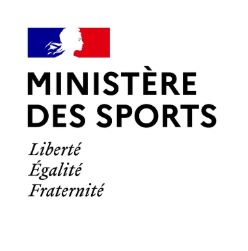 Communiqué du Ministère des SportsDéclaration de la Ministre des Sports, Roxana MARACINEANU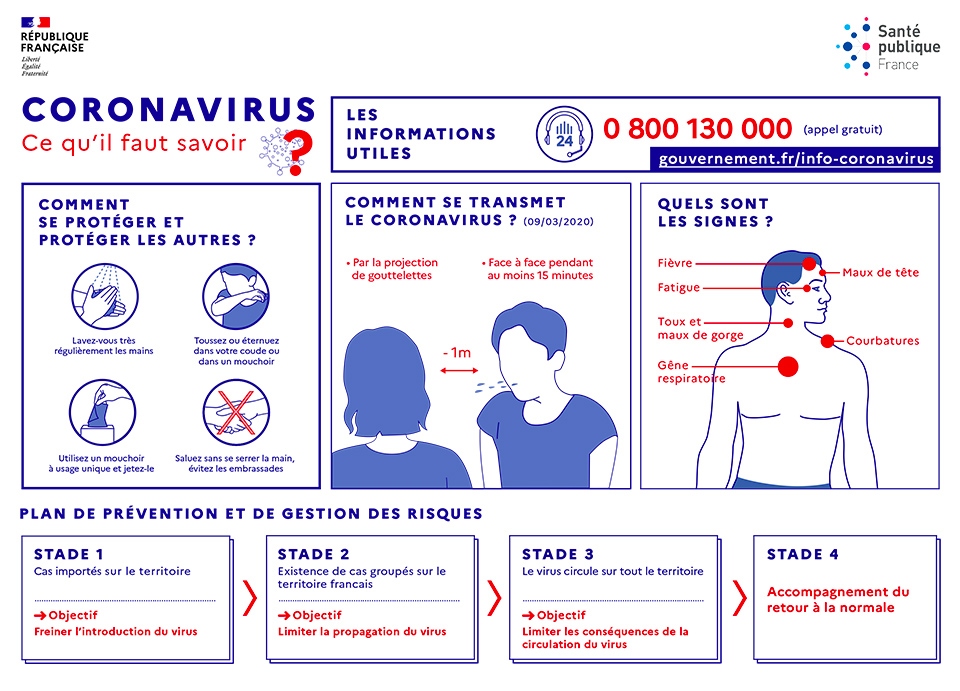 